Službene novine Općine Podcrkavlje 07. svibnja  2022.Br. 7/2022						SLUŽBENE NOVINE						OPĆINE PODCRKAVLJE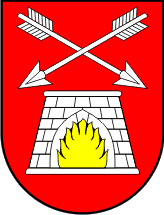 S A D R Ž A JAKTI OPĆINSKOG NAČELNIKA Pravilnik o Izmjenama i dopunama Pravilnika o raduOdluka o Izmjeni i dopuni Odluke o utvrđivanju osnovice za obračun plaće službenika i namještenika Jedinstvenog upravnog odjela Općine Podcrkavlje Na temelju članka 26. i 27. Zakona o radu („Narodne novine“ broj 93/14., 127/17.i 98/19.) i članka 48. Statuta Općine Podcrkavlje („Službeni vjesnik Brodsko-posavske županije“ broj 7/18., 7/20. i 34/21.), te članka 12. Pravilnika o unutarnjem redu Jedinstvenog upravnog odjela Općine Podcrkavlje („Službeni vjesnik Brodsko-posavske županije“ broj 38/21.) načelnik Općine Podcrkavlje donosi : PRAVILNIKO IZMJENAMA I DOPUNAMA PRAVILNIKA O RADUČlanak 1.	U članku 36 mijenja se stavak 3. koji glasi:	„ Ako nije organiziran međumjesni prijevoz, odnosno ako službenik i namještenik kojem organizirani međumjesni prijevoz omogućava redovit dolazak na posao i povratak s posla umjesto mjesnog i međumjesnog prijevoza koristi osobni automobil ili drugo prijevozno sredstvo, poslodavac službeniku i namješteniku može, ako mu je to povoljnije, isplatiti naknadu u visini od 1,35 kuna po prijeđenom kilometru.“Članak 2.	Ostale odredbe Pravilnika o radu ostaju i dalje na snazi.Članak 3.	Ovaj Pravilnik o izmjenama i dopunama Pravilnika o radu stupa na snagu osmog dana od dana objave u „Službenim novinama Općine Podcrkavlje„ a primjenjuje se počevši od mjeseca svibnja 2022. godine.KLASA: 080-01/21-01/26URBROJ: 2178-13-02/1-22-1Podcrkavlje, 06. svibnja 2022. 									OPĆINSKI NAČELNIK 										Tomislav Trtanj, v.r. Na temelju članka 9. Stavka 2 Zakona o plaćama u lokalnoj i područnoj ( regionalnoj ) samoupravi („ Narodne novine“ broj 28/10) i članka 27. Pravilnika o radu („ Službeni vjesnik Brodsko – posavske županije „ 43/21) općinski načelnik Općine Podcrkavlje donosi :  ODLUKUo Izmjeni i dopuni Odluke o utvrđivanju osnovice za obračun plaće službenika i namještenika Jedinstvenog upravnog odjela Općine PodcrkavljeČlanak 1.Članak 2 mijenja se i glasi : „Osnovica za obračun plaće službenika i namještenika Jedinstvenog upravnog odjela Općine Podcrkavlje iznosi : 6.286,29 kuna bruto.Članak 2.Ostale odredbe Odluke o utvrđivanju osnovice za obračun plaće službenika i namještenika Jedinstvenog upravnog odjela Općine Podcrkavlje ostaju nepromijenjene.Članak 3.Ova Odluka o Izmjeni i dopuni Odluke o utvrđivanju osnovice za obračun plaće službenika i namještenika Jedinstvenog upravnog odjela Općine Podcrkavlje stupa na snagu osmog dana od dana objave u „Službenim novinama Općine Podcrkavlje“, a primjenjuje se počevši sa plaćom za mjesec svibanj 2022. koja se isplaćuje u mjesecu lipnju 2022. godine. KLASA : 120-01/22-01/1URBROJ : 2178-13-02/1-22-2Podcrkavlje, 06. svibnja 2022. OPĆINSKI NAČELNIKTomislav Trtanj, v.r. __________________________________________________________________Izdavač: Općina Podcrkavlje,; Glavni urednik: Tomislav Trtanj – općinski načelnikTel: 035/221-109, e-mail: opcina-podcrkavlje@sb.t-com.hrwww.podcrkavlje.hrSlužbene novine izlaze po potrebi     God I                                            07. svibnja 2022.                                  Broj 7/2022